801 S Kettle St                                 JR CEO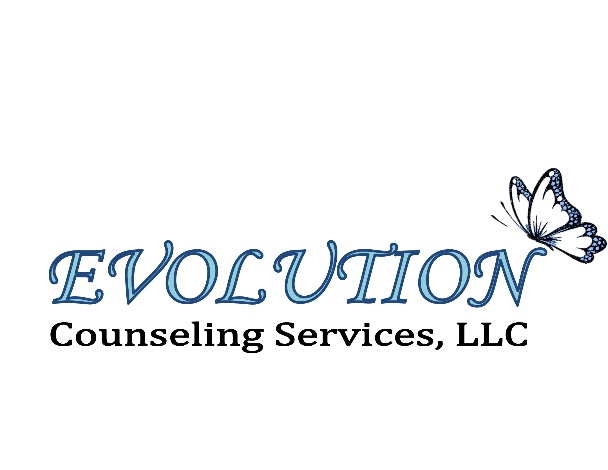 	Altoona PA, 16602		 ProgramOffice #: (814) 201-2751	 *Please send referrals to: Todd Dittsworth,BS  JR CEO DirectorEmail: tdittsworth@evolutionblair.com                                       Cell #: (814) 502-4225     Fax #: (814) 201-2758*Feel free to attached additional info if necessary, such as evaluations, school reports, or narrative infoAny additional info:DATE OF REFERRAL REFERRAL SOURCEREFERRAL SOURCEREFERRAL CONTACT #REFERRAL CONTACT #CYF/JPO ASSIGNED STAFFCYF/JPO ASSIGNED STAFFPREFERRED COMMUNICATIONPREFERRED COMMUNICATIONPREFERRED CONTACT INFOCELL / OFFICE PHONE / EMAILCELL / OFFICE PHONE / EMAILCYF/JPO ASSIGNED SUPERVISORCYF/JPO ASSIGNED SUPERVISORPREFERRED COMMUNICATIONPREFERRED COMMUNICATIONPREFERRED CONTACT INFOCELL / OFFICE PHONE / EMAILCELL / OFFICE PHONE / EMAILPRIMARY ADOLESCENTPRIMARY ADOLESCENTPRIMARY ADOLESCENTPRIMARY ADOLESCENTPRIMARY ADOLESCENTFULL NAMEFULL NAMEDOB/ AGEDOB/ AGEDOB/ AGECIRCLE ONE: MALE/ FEMALE/ OTHERCIRCLE ONE: MALE/ FEMALE/ OTHERSTREET ADDRESSSTREET ADDRESSCITY, STATE and ZIP CODECITY, STATE and ZIP CODECITY, STATE and ZIP CODEEMAIL ADDRESSEMAIL ADDRESSHOME PHONEHOME PHONECELL PHONEWho has legal custody of the adolescent?Who has legal custody of the adolescent?Where does the adolescent currently reside?Where does the adolescent currently reside?ADOLESCENT NEEDSADOLESCENT NEEDSADOLESCENT NEEDSADOLESCENT NEEDSADOLESCENT NEEDS_____Job & Career Assessments_____Interviewing skills and Techniques_____Interviewing skills and Techniques_____Community Service/Resources_____Community Service/ResourcesADOLESCENT & FAMILY STRENGTHSCURRENT EDUCATIONAL SETTING & GRADE LEVELSchool/setting:Current grade:SERVICES CURRENTLY INVOLVED IN FAMILYSPECIAL CONCERNS OR NEEDSExplain:Youth will _____NEED _____ NOT NEED transportationMENTAL HEALTH DIAGNOSISMENTAL HEALTH DIAGNOSISMENTAL HEALTH DIAGNOSISExplanation:Explanation:Explanation:Medication:Medication:Medication:FAMILY AND HOUSEHOLDFAMILY AND HOUSEHOLDFAMILY AND HOUSEHOLDMother / Female Guardian NameRelationshipAgeHistory of substance abuse, violence, or mental health involvement?Father / Male Guardian NameRelationshipAgeHistory of substance abuse, violence, or mental health involvement?Number of siblings living in homeOther key supportsOther key supports